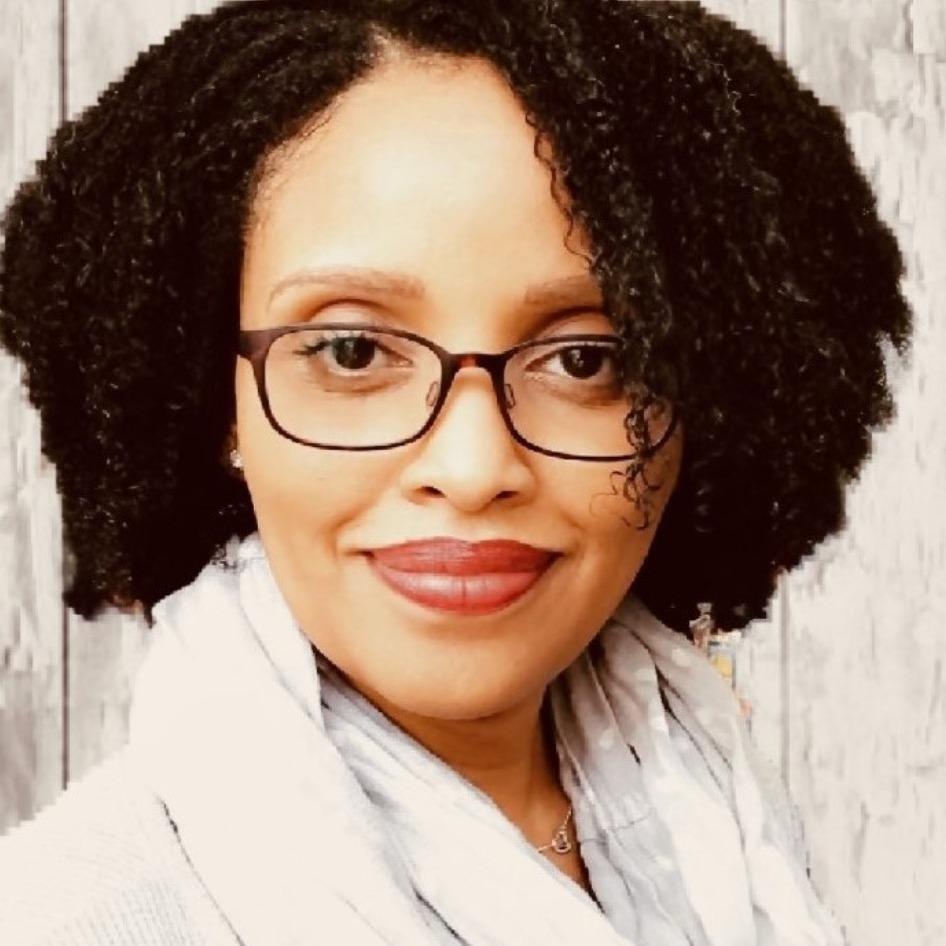 Dr. Lockhart is a board-certified pediatrician and Fellow in ACGME inaugural DEI officers Equity Matters National Initiative. She also holds a Leading Diversity, Equity, and Inclusion certification through Northwestern University. She is dedicated to creating inclusive organizations and devotes  time to presentations on this important topic.In just shy of 10 years in clinical practice , giving her the opportunity to explore another passion: teaching. She is committed to teaching and mentoring the next generation of physicians to be culturally aware and also prepared to deliver competent care to a diverse patient population. While an Associate Professor of Pediatrics at an academic health center on the Chicago's West-side, where she was raised, she was awarded the Excellence Humanism in Medicine Award and voted Outstanding Medical Student Educator for 2020-21 academic year.Currently, Dr. Lockhart volunteers her time as the Vice President of the Cook County Physicians Association and as an unofficial mentor to pre-medical students.